Ch 3-Vocabulaire pour les questions du jour	Nom:________________Traduisez:Avoir peur-Décris-Déménager-Ensemble-Grandir-Jouer à cache-cache-Jouer à chat-Jouer à la marelle-Jouer aux billes-Jouer aux cartes-Jouer aux jeux de société-Né(e)-Se coucher-La bande dessinée-La boisson-La couverture-La fois-La natation-La nourriture-La poupée-L'animal de compagnie-L'animal en peluche-L'auto miniature-Le conte de fée-Le jouet-Le meilleur ami-Le personnage principal-Le souvenir d'enfance-L'émission-L'enfance-L'objet souvenir-L'ours en peluche-Vocabulaire supplémentaire:La balançoire-La cage à poules-La cour de récréation-La glissoire-Le bac à sable-Le jeu de bascule-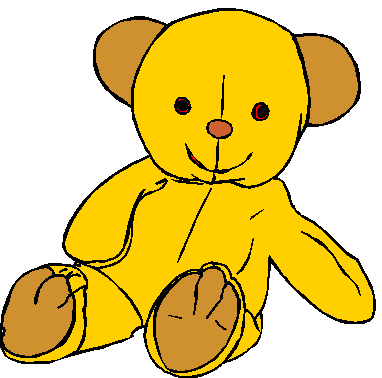 